INDICAÇÃO Nº 1592/2017Indica ao Poder Executivo Municipal a operação “tapa buraco”, no asfalto à Rua Ricardo Fracassi, números 927 a 1059, Distrito Industrial I. Excelentíssimo Senhor Prefeito Municipal, Nos termos do Art. 108 do Regimento Interno desta Casa de Leis, dirijo-me a Vossa Excelência para solicitar operação tapa buraco no asfalto pela Rua Ricardo Fracassi, entre os números 927 e 1059 no Distrito Industrial I. Justificativa: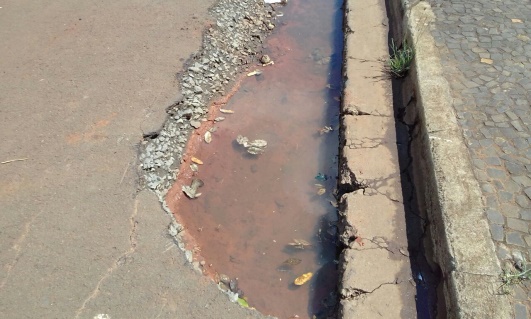 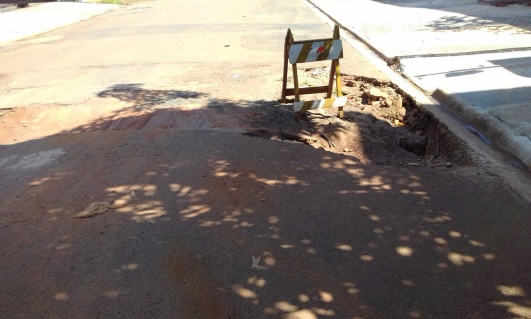 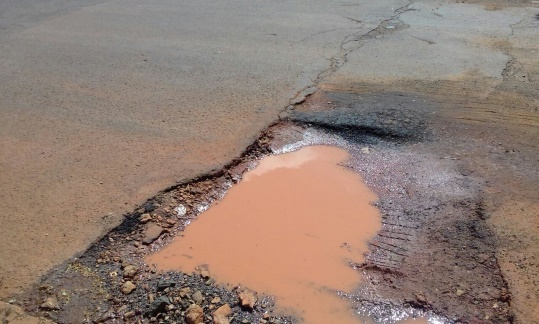 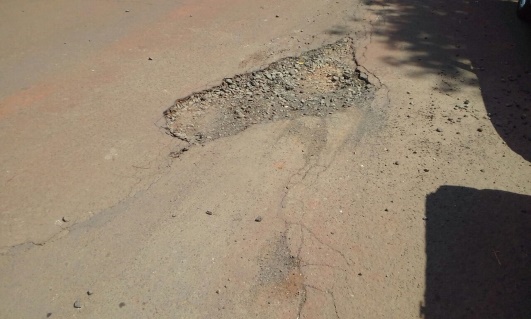                                                    (fotos do local)Conforme relatos dos usuários daquela via e verificando “in loco”, a Rua Ricardo Fracassi está com muitos buracos, gerando riscos de acidentes e causando muitos danos aos veículos dos munícipes que a utilizam frequentemente. Plenário “Dr. Tancredo Neves”, em 10 de fevereiro de 2017.                          Paulo Cesar MonaroPaulo Monaro-Vereador Líder Solidariedade-